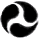 U.S. Department 
of TransportationFederal Aviation 
AdministrationFAA Form 5100-128, Agreement on State Sponsorship and Airport Sponsor Obligations – Airport Improvement Program Paperwork Reduction Act StatementA federal agency may not conduct or sponsor, and a person is not required to respond to, nor shall a person be subject to a penalty for failure to comply with a collection of information subject to the requirements of the Paperwork Reduction Act unless that collection of information displays a currently valid OMB Control Number. The OMB Control Number for this information collection is 2120-0569. Public reporting for this collection of information is estimated to be approximately 28 hours per response, including the time for reviewing instructions, searching existing data sources, gathering and maintaining the data needed, completing and reviewing the collection of information. All responses to this collection of information are required under 49 U.S.C. Section 47105 to retain a benefit and to meet the reporting requirements of 2 CFR 200. Send comments regarding this burden estimate or any other aspect of this collection of information, including suggestions for reducing this burden to the Federal Aviation Administration at: 800 Independence Ave. SW, Washington, DC 20591, Attn: Information Collection Clearance Officer, ASP-110.Agreement on State Sponsorship and Airport Sponsor Obligations Airport Improvement ProgramAirport:      Sponsor:      		
hereinafter called the “Airport Sponsor”Associated City:      
hereinafter called the “Associated City”Project Description:      
hereinafter called the “Project”State:      
hereinafter called the “State”In accordance with 49 USC § 47105(a)(1)(B) the Airport Sponsor hereby consents to the Project sponsorship by the State for the Project at the above airport and associated city.Sponsor’s CertificationI assure and certify, for the project identified herein, the Airport Sponsor will comply with terms, conditions, and assurances contained in the Project Application submitted to the Federal Aviation Administration by the state and to Grant Agreement Conditions required by the Federal Aviation Administration.  A copy of the Project Application Assurances and Grant Agreement Conditions is attached and made part of this Agreement on State Sponsorship and Airport Sponsor Obligations.Executed on this       day of ____________________	, ___________. 		Name of Sponsor:      	Name of Sponsor’s Authorized Official:      	Title of Sponsor’s Authorized Official:      Signature of Sponsor’s Authorized Official: ___________________________________ I declare under penalty of perjury that the foregoing is true and correct. I understand that knowingly and willfully providing false information to the federal government is a violation of 18 USC § 1001 (False Statements) and could subject me to fines, imprisonment, or both.